Publicado en Madrid el 06/11/2020 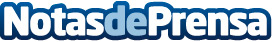 Miniso llega al centro de Madrid con su diseño japonés de calidad y buen precio-- Diseño japonés de alto nivel, gran calidad y precios ajustados caracterizan los más de 3.000 diferentes productos que los madrileños encontrarán en la tienda situada en la calle Conde de Peñalver 30 –

-- Gracias a la acogida de sus productos de consumo inteligente, en Navidad Miniso habrá abierto 25 tiendas en once comunidades autónomas en el año y medio transcurrido desde que la marca llegase a España –Datos de contacto:Álvaro de Mingo Diaz659093183Nota de prensa publicada en: https://www.notasdeprensa.es/miniso-llega-al-centro-de-madrid-con-su-diseno Categorias: Franquicias Interiorismo Moda Sociedad Entretenimiento http://www.notasdeprensa.es